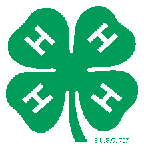 Nebraska 4-H Foundation Trail RideOctober 6-7, 2018Halsey National ForestCome for an enjoyable, guided Trail Ride in the scenic Sandhills of Nebraska. Enjoy the beautiful scenery while riding trails in the Nebraska National Forest near Halsey. Enjoy delicious meals, family activities and great entertainment at the Nebraska State 4-H Camp, 83222 4-H Camp Road, Halsey, NE 69142.  All proceeds support the Nebraska 4-H Camping Program.Schedule of EventsGeneral InformationThere is a designated area near the State 4-H Camp for parking cars, horse trailers or campers. Youth riders age 12 and under must have a parent/guardian/adult chaperone riding with them. Youth must be in the care of an adult on trail rides and other activities. The National Forest requires certified weed free hay; regular hay is not allowed, due to potential weeds spreading into the forest. Certified hay will be available for a free-will offering at the site. Panel pens will be provided for participants to group horses into small groups (individual pen space is limited and discouraged due to the number of panels required). Lodging InformationNebraska State 4-H Camp - Cabins are available for those wishing to stay at the camp. Cabins are divided into female and male lodging, and family lodging. Lodging reservations will be accepted for Friday and/or Saturday night on a first-come-first-served basis. Cost of lodging is $24.00 per person per night including linens. Indicate on the reservation form if you would like to request lodging in the Nebraska State 4-H Camp Cabins. National Forest Campground - Spaces are available in the park with water and electric hookups for $11.00. Please call the Forest Service at (308) 533-2257 for information and reservations. Area motels include: Roadside Inn, East Highway 2, PO Box 1D, Thedford, NE 69166, Phone: 308.645.2284 or 800.373.1648; Arrowhead Lodge and Cafe, Junction of Hwys. 2 & 83, Thedford, NE 69166, Phone: 308.645.2246;Halsey Frontier Inn, 503 Highway 2, Halsey NE 69142, Phone: 308.533.2240, www.halseyfrontierinn.comHow Can I Get Involved?Sign up as an individual riderThe registration fee is $65.00 if postmarked by September 28, 2018. $75.00 after September 28th. Join us for just the Saturday night Raise Your Hand Alumni Dinner for $20.00.NO REFUNDSBe a corporate or business sponsor!Questions/CommentsPlease contact Bruce Treffer308 324-5501btreffer1@unl.eduPlease print registration form(s) and mail to the Nebraska 4-H Foundation at PO Box 830719, Lincoln NE 68583-0719.I am unable to attend, but please accept my tax-deductible campership contribution of:  ___ $50.00   ___ $25.00   ___ $10.00   $____Other Registration and Payment QuestionsPlease contact Sara Werner402-472-9019swerner@unl.edu Friday, October 5:Bring your horses and settle in!  4:00 p.m.  Panel Party Dinner on your own.Saturday, October 6:9:00 am     Registration
10:00 am   Trail Ride (2.5 hrs.)12:00 pm   Lunch
1:00 pm     Trail Ride (3 hrs.)  
6:00 pm     Raise Your Hand Dinner 8:00 pm     Bonfire (Optional) Sunday, October 7:10:00 am   Trail Ride (2 hrs.)12:30 pm   Lunch
1:30 pm     Trail Ride (Optional)   2018 NE 4-H Foundation Trail Ride - REGISTRATION FORM2018 NE 4-H Foundation Trail Ride - REGISTRATION FORM2018 NE 4-H Foundation Trail Ride - REGISTRATION FORM2018 NE 4-H Foundation Trail Ride - REGISTRATION FORM2018 NE 4-H Foundation Trail Ride - REGISTRATION FORMYES! I/we will participate in the 2018 Nebraska State 4-H Camp Trail Ride October 6 - 7, 2018 to support Nebraska State 4-H Camp. 
Please copy this registration form as needed.  Use one form per participant or immediate family.) Name :______________________________________________     Phone:  _________________________________Address: ____________________________________________      City, State, Zip:  ______________________________________     Email:________________________________Signature:_____________________________________________YES! I/we will participate in the 2018 Nebraska State 4-H Camp Trail Ride October 6 - 7, 2018 to support Nebraska State 4-H Camp. 
Please copy this registration form as needed.  Use one form per participant or immediate family.) Name :______________________________________________     Phone:  _________________________________Address: ____________________________________________      City, State, Zip:  ______________________________________     Email:________________________________Signature:_____________________________________________YES! I/we will participate in the 2018 Nebraska State 4-H Camp Trail Ride October 6 - 7, 2018 to support Nebraska State 4-H Camp. 
Please copy this registration form as needed.  Use one form per participant or immediate family.) Name :______________________________________________     Phone:  _________________________________Address: ____________________________________________      City, State, Zip:  ______________________________________     Email:________________________________Signature:_____________________________________________YES! I/we will participate in the 2018 Nebraska State 4-H Camp Trail Ride October 6 - 7, 2018 to support Nebraska State 4-H Camp. 
Please copy this registration form as needed.  Use one form per participant or immediate family.) Name :______________________________________________     Phone:  _________________________________Address: ____________________________________________      City, State, Zip:  ______________________________________     Email:________________________________Signature:_____________________________________________YES! I/we will participate in the 2018 Nebraska State 4-H Camp Trail Ride October 6 - 7, 2018 to support Nebraska State 4-H Camp. 
Please copy this registration form as needed.  Use one form per participant or immediate family.) Name :______________________________________________     Phone:  _________________________________Address: ____________________________________________      City, State, Zip:  ______________________________________     Email:________________________________Signature:_____________________________________________Please sign me up for:Please sign me up for:# of Participants# of ParticipantsTOTAL AMOUNTTrail Rides: Individual Rider @ $65.00 per person if postmarked before September 28 (Includes three trail rides, Saturday night dinner and Sunday lunch) Registrations postmarked after September 28 are $75.00 per person and subject to availability.
Adults: First & Last Name                                          Youth: Name and Age   ___________________________                                  ______________________________________________________                                  ______________________________________________________                                  ___________________________Trail Rides: Individual Rider @ $65.00 per person if postmarked before September 28 (Includes three trail rides, Saturday night dinner and Sunday lunch) Registrations postmarked after September 28 are $75.00 per person and subject to availability.
Adults: First & Last Name                                          Youth: Name and Age   ___________________________                                  ______________________________________________________                                  ______________________________________________________                                  _____________________________________@ $65@ $75AQHA Trail Ride Clinics      ____ Saturday afternoon @ 1:00 pmAQHA Trail Ride Clinics      ____ Saturday afternoon @ 1:00 pmSaturday Night ONLY - Dinner @ $20.00 per personSaturday Night ONLY - Dinner @ $20.00 per person@ $20Lodging at the State 4-H Camp:Lodging at the State 4-H Camp:Lodging at the State 4-H Camp:Lodging at the State 4-H Camp:Lodging at the State 4-H Camp:Friday with bedding @ 24.00 per person____ Males	____ Females@ $24Saturday with bedding @ 24.00 per person____ Males	____ Females@ $24 Extras:           Saturday Lunch @ $8 per person (price not included in registration fees) Extras:           Saturday Lunch @ $8 per person (price not included in registration fees)@ $8.00               Sunday Lunch  @ $8  per person (price not included in registration fees)               Sunday Lunch  @ $8  per person (price not included in registration fees)@ $8.00                         Make Your Own Horse Craft Item @ $12.00 per person                                              Make Your Own Horse Craft Item @ $12.00 per person                     @ $12We gladly accept Checks or Credit Cards                                                                           GRAND TOTAL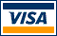 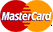 Check Enclosed ______   (Make checks payable to the Nebraska 4-H Foundation.)To pay via Credit Card, please visit this site: http://ne4hfoundation.org/.  You will still need to mail this form to address above.  Simply indicate below that you made an online payment via credit card.  Paid Via Credit Card ______SORRY, NO REFUNDSWe gladly accept Checks or Credit Cards                                                                           GRAND TOTALCheck Enclosed ______   (Make checks payable to the Nebraska 4-H Foundation.)To pay via Credit Card, please visit this site: http://ne4hfoundation.org/.  You will still need to mail this form to address above.  Simply indicate below that you made an online payment via credit card.  Paid Via Credit Card ______SORRY, NO REFUNDSWe gladly accept Checks or Credit Cards                                                                           GRAND TOTALCheck Enclosed ______   (Make checks payable to the Nebraska 4-H Foundation.)To pay via Credit Card, please visit this site: http://ne4hfoundation.org/.  You will still need to mail this form to address above.  Simply indicate below that you made an online payment via credit card.  Paid Via Credit Card ______SORRY, NO REFUNDSWe gladly accept Checks or Credit Cards                                                                           GRAND TOTALCheck Enclosed ______   (Make checks payable to the Nebraska 4-H Foundation.)To pay via Credit Card, please visit this site: http://ne4hfoundation.org/.  You will still need to mail this form to address above.  Simply indicate below that you made an online payment via credit card.  Paid Via Credit Card ______SORRY, NO REFUNDS$  We gladly accept Checks or Credit Cards                                                                           GRAND TOTALCheck Enclosed ______   (Make checks payable to the Nebraska 4-H Foundation.)To pay via Credit Card, please visit this site: http://ne4hfoundation.org/.  You will still need to mail this form to address above.  Simply indicate below that you made an online payment via credit card.  Paid Via Credit Card ______SORRY, NO REFUNDSWe gladly accept Checks or Credit Cards                                                                           GRAND TOTALCheck Enclosed ______   (Make checks payable to the Nebraska 4-H Foundation.)To pay via Credit Card, please visit this site: http://ne4hfoundation.org/.  You will still need to mail this form to address above.  Simply indicate below that you made an online payment via credit card.  Paid Via Credit Card ______SORRY, NO REFUNDSWe gladly accept Checks or Credit Cards                                                                           GRAND TOTALCheck Enclosed ______   (Make checks payable to the Nebraska 4-H Foundation.)To pay via Credit Card, please visit this site: http://ne4hfoundation.org/.  You will still need to mail this form to address above.  Simply indicate below that you made an online payment via credit card.  Paid Via Credit Card ______SORRY, NO REFUNDSWe gladly accept Checks or Credit Cards                                                                           GRAND TOTALCheck Enclosed ______   (Make checks payable to the Nebraska 4-H Foundation.)To pay via Credit Card, please visit this site: http://ne4hfoundation.org/.  You will still need to mail this form to address above.  Simply indicate below that you made an online payment via credit card.  Paid Via Credit Card ______SORRY, NO REFUNDS